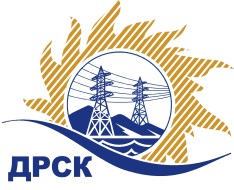 Акционерное Общество«Дальневосточная распределительная сетевая  компания»Протокол заседания Закупочной комиссии по вскрытию поступивших конвертов на процедуру переторжкиг. БлаговещенскСпособ и предмет закупки: открытый электронный запрос предложений: Лот №3 Создание инфраструктуры локальных вычислительных систем. Лот 3 СП Приморские Центральные электрические сети.Лот №4 Создание инфраструктуры локальных вычислительных систем. Лот 4 СП Приморские Северные электрические сети.ПРИСУТСТВОВАЛИ: Два члена постоянно действующей Закупочной комиссии АО «ДРСК» 2 уровня  ОТМЕТИЛИ:Информация о результатах вскрытия конвертов:В ходе проведения запроса предложений было получено 2 заявки по Лоту№3  и 2 заявки по Лоту №4, конверты с которыми были размещены в электронном виде на сайте Единой электронной торговой площадки (АО «ЕЭТП»), по адресу в сети «Интернет»: https://rushydro.roseltorg.ru.Вскрытие конвертов  поступивших на процедуру переторжки было осуществлено в электронном сейфе организатора закупки на сайте Единой электронной торговой площадки автоматически.Дата и время начала процедуры вскрытия конвертов с заявками участников поступивших на процедуру переторжки: 08:00 (время московское)  09.06.2017 г.Место проведения процедуры вскрытия конвертов с заявками участников поступивших на процедуру переторжки: Единая электронная торговая площадка.В конвертах обнаружены заявки следующих участников закупки:Решили:Утвердить протокол заседания закупочной комиссии по вскрытию конвертов, поступивших на процедуру переторжки по открытому запросу предложений.Ответственный секретарь Закупочной комиссии 2 уровня АО «ДРСК»	М.Г. Елисееваисп.: Игнатова Т.А. (4162) 397-307№ 457/УИТ-П09.06.2017№Наименование участника и его адресОбщая цена заявки до переторжки, руб. без НДСОбщая цена заявки после переторжки, руб. без НДСЛот № 3 Создание инфраструктуры локальных вычислительных систем. Лот 3 СП Приморские Центральные электрические сетиЛот № 3 Создание инфраструктуры локальных вычислительных систем. Лот 3 СП Приморские Центральные электрические сетиЛот № 3 Создание инфраструктуры локальных вычислительных систем. Лот 3 СП Приморские Центральные электрические сетиЛот № 3 Создание инфраструктуры локальных вычислительных систем. Лот 3 СП Приморские Центральные электрические сети1ООО 'Инфорком' (690078, г. Владивосток, ул. Комсомольская, д. 1 офис (квартира) 71)1 546 600,001 544 904,002ООО "ТЕХЦЕНТР" (690105, г. Владивосток, ул. Русская, 57Ж офис (квартира) 18)1 546 610,171 350 000,00Лот № 4 Создание инфраструктуры локальных вычислительных систем. Лот 4 СП Приморские Северные электрические сетиЛот № 4 Создание инфраструктуры локальных вычислительных систем. Лот 4 СП Приморские Северные электрические сетиЛот № 4 Создание инфраструктуры локальных вычислительных систем. Лот 4 СП Приморские Северные электрические сетиЛот № 4 Создание инфраструктуры локальных вычислительных систем. Лот 4 СП Приморские Северные электрические сети1ООО 'Инфорком' (690078, г. Владивосток, ул. Комсомольская, д. 1 офис (квартира) 71)1 375 421,001 373 724,002ООО "ТЕХЦЕНТР" (690105, г. Владивосток, ул. Русская, 57Ж офис (квартира) 18)1 375 423,731 350 000,00